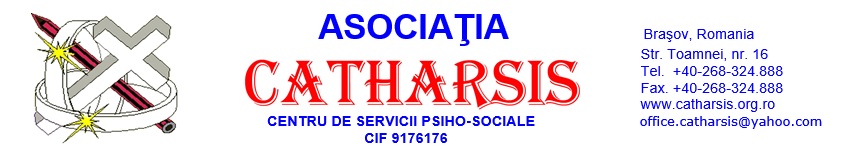                                                                                                Nr.  124/ 09.08.2023Către, Ministerul Familiei, Tineretului și Egalității de Șanse În atenția Doamnei Ministru, Natalia-Elena IntoteroStimată Doamnă Ministru, Având în vedere complexitatea problemelor  cu care se confruntă DGASPC - urile în prezent, respectiv numărul foarte mare de copii  instituționalizați, aproximativ 50.000, pentru care nu există șanse de reintegrare în familia biologică/extinsă, cu atât mai puțin  într-o  familie de adopție internă,Având în vedere numărul copiilor eligibili la adopție (conform ultimelor date statistice furnizate de ANPDCA), aproximativ 7.000, dintre care majoritatea cu profil public, pentru care șansele la o familie de adopție internă sunt minime, în condițiile în care numărul familiilor atestate este de trei ori mai mic, aproximativ 2500 Având în vedere faptul că majoritatea familiilor atestate refuză copiii de pe lista cu profil public din cauza stării de sănătate, vârstei, etniei, grupului mare de frați,  Având în vedere faptul că majoritatea  copiilor care împlinesc vârsta de șapte ani sunt mutați abuziv și ilegal din familiile asistenților maternali în centre rezidențiale/ de plasament, ceea ce înseamnă un nou abandon, de această  dată  puternic simțit de fiecare copil, abuz emoțional care provoca suferință, înstrăinare, izolare, introvertire accentuată, regres în dezvoltarea emoțională, intelectuală, eșec școlar, traume psihice, depresii, spitalizări repetate, instituționalizare,Având în vedere faptul că majoritatea tinerilor care părăsesc sistemul la împlinirea vârstei de 18 ani se întorc în sistem, unii în calitate de asistați sociali, alții cu probleme de sănătate : depresii, schizofrenie, epilepsie, diabet, sida, hepatită, dependenți de adicții, cu tulburări de comportament, cei mai mulți cu dificultăți de reintegrare, adicții,Având în vedere faptul că mulți dintre tinerii adoptați internațional s-au întors  în țară pentru a-și cunoaște familia biologică, rădăcinile și patria natală, mândri de statutul lor, cetățeni străini de origine română, realizați pe plan familial, educațional și  profesional, grație adopției internaționale, precum și pentru a face lobby adopției internaționale în semn de solidaritate cu copiii ,,suspendați’’ în sistem  până la majorat, Având în vedere dificultățile  cu care se confruntă DGASPC-urile și DAS-urile în gestionarea situației actuale a tinerilor dezinstituționalizați care părăsesc sistemul bolnavi și săraci, derutați, cu carențe afective, cu actul de identitate expirat, cu studiile întrerupte, fără o calificare, fără un loc de muncă, fără adăpost, fără suport emoțional/material, fără medic de familie, mulți  încadrați într-o categorie de handicap, în risc de excluziune socială,  Având în vedere imensele cheltuieli de la bugetul de stat, de la bugetele consiliilor județene pentru menținerea nejustificată a  copiilor în sistem până la vârsta de 18 ani,  dar și de la bugetele locale  pentru beneficiarii centrelor sociale pentru persoane fără adăpost, majoritatea, tineri proveniți din sistemul de protecție specială a copiilor abandonați,  Având în vedere faptul că aspectele menționate sunt consecințele menținerii Moratoriului asupra adopțiilor internaționale impus abuziv și ilegal în octombrie 2001, iar menținerea acestui Moratoriu reprezintă un real pericol pentru generația actuală  dar și pentru generațiile viitoare, Vă adresăm rugămintea, Stimată Doamnă Ministru, de a analiza oportunitatea retragerii Moratoriului  asupra adopțiilor  internaționale, impus la data de 21 octombrie 2001. Istoricul Moratoriului, consecințe1.1 Provocarea a venit în ianuarie 2001, de la un grup de persoane cu interese meschine, respectiv Emma Nicholson, raportor al PE pentru România în perioada 2000 -2004, respectiv Ion Țiriac, președintele Fundației Casa Copilului din București care avea în subordine Centrul Educațional Poiana Soarelui Brașov (98 de copii instituționalizați).Din acest centru, în octombrie 2000, au fost adoptați cinci copii (patru în Italia și unu în SUA), toți cu vârsta cuprinsă între 9 și 10 ani. 1.2 Pentru a bloca plecarea din centru a celor cinci copii adoptați cu sentințe definitive și irevocabile dar și pentru a bloca adopția altor 40 de copii pentru care  ANPDCA a emis în anul 2000 repartiții de adopție internațională unui număr de 10 ONG -uri, Ion Țiriac a cerut sprijin Emmei Nicholson, motivând că adopția internațională  s-a  făcut  pentru ''trafic de organe.'' Anexăm dovadă.1.3 În același timp, familia adoptatoare din SUA a sesizat Parlamentul European despre ostilitatea directorului de la  Centrul Educațional Poiana Soarelui Brașov, refuzul acestuia de a preda copiii adoptați familiilor adoptatoare și ascunderea copiilor în Azilul de bătrâni din Săcele, sub pretextul că-i salvează de la ''vânzarea pentru trafic de organe''. 1.4 Inițial, Emma Nicholson le-a dat dreptate americanilor și a solicitat detalii despre episodul ascunderii copiilor adoptați, dar ulterior, după ce l-a cunoscut pe Țiriac, a trecut direct la atac, acuzând Guvernul de ,,dispariția unui număr de 250 de copii adoptați internațional despre care nimeni nu știe nimic.''1.5 S-a întâmplat în 19 ianuarie 2001, când Emma Nicholson, de la înalta tribună a Guvernului, aducea în fața telespectatorilor români acuzații foarte grave de corupție la adresa Guvernului, a tribunalelor, judecătorilor și  procurorilor, a Comisiilor județene care au avizat favorabil adopția internațională, a familiilor adoptatoare care adoptă pentru ,,trafic de organe", a ONG-urilor acreditate pentru ,, vânzare de copii. "1.6  Luat prin surprindere, premierul Adrian Năstase a dispus imediat verificarea tuturor copiilor adoptați internațional, ceea ce s-a și întâmplat în perioada ianuarie - octombrie 2001. În urma investigațiilor realizate de Poliția română cu sprijinul Interpol, s-a constatat că afirmațiile Emmei Nicholson au fost false. Printr-un comunicat de presă, Poliția română a dezmințit afirmațiile  Emmei Nicholson.În aceeași perioadă, din ordinul premierului, Garda Financiară a verificat cele 105 ONG-uri acreditate pentru a media adopția internațională. Nu au fost identificate nereguli. 1.7 Concluziile investigațiilor efectuate de Poliție și Garda Financiară au motivat continuarea adopției internaționale a cazurilor speciale aflate pe rol la data impunerii Moratoriului, prin Memorandum, ceea ce a înfuriat-o pe Emma Nicholson. Aceasta, orgolioasă, pentru a-l susține pe Țiriac, a amenințat Guvernul  cu   Raportul privind aderarea României la UE : ,,Adopții internaționale sau UE" ? !? 1.8 Sub presiunea șantajului, Guvernul a cedat și la data de 6 februarie 2004 a blocat definitiv adopțiile internaționale. Astfel, au fost suspendate 1.366 de dosare aflate pe rolul instanțelor judecătorești. Perdanți au fost în primul rând  copiii adoptați de la Centrul Educațional Poiana Soarelui (4 dintre ei în risc de excluziune socială în prezent), dar și cei care aveau dosarele pe rol în prezent beneficiarii noștri, sortiți pieirii. Toate acestea nelegiuiri se datorează impunerii Moratoriului. 1.9 De această conjunctură a profitat și Traian Băsescu, contracandidatul premierului Adrian Năstase la funcția de Președinte al României, care și-a făcut un aliat din Emma Nicholson, pentru a-și atinge scopul. 1.10 În urma unei întâlniri secrete, Băsescu – Nicholson,  care a avut loc într-un hotel din nordul țării, Băsescu ,,a pus paie pe foc", afirmând pe diferite canale de televiziune că premierul ,,a vândut copii cu vagonul . . .  copiii adoptați se află în băncile de organe de la Roma" – afirmații care au prejudiciat grav imaginea Premierului, a României, a justiției române și a ONG-urilor, precum și viitorul  miilor de copii abandonați, instituționalizați.2. Moratoriul asupra adopției internaționale impus în octombrie 2001 a fost "cimentat" prin actuala lege a adopției - Legea nr. 273/2004, care, deși a fost modificată de patru ori până în prezent, totuși menține Moratoriul.  Consecințele sunt catastrofale. Un studiu social realizat în anul 2019 de senatorul Vlad Alexandrescu împreună cu Vișinel Bălan, consilier parlamentar,  în 17 centre de plasament din județele Brașov, Ilfov, Prahova, Sibiu, Vrancea și sectoarele 1 - 5 București, este o indubitabilă  dovadă că Moratoriul a distrus  viitorul miilor de copii blocați în sistem de legea adopției.   Dintre cei 33.000 de tineri  care au părăsit centrele de plasament în anii 2018,2019,  doar 10 % și -au găsit un rost pe lume. Ceilalți, deveniți un segment de populație invizibilă, trăiesc în sărăcie, cerșesc pentru a- și procura țigări, alcool,  substanțe psihotrope.  Pentru a supraviețui, unii au furat  și  au ajuns după gratii. Alții  practică prostituția  în țară sau în străinătate. Cei mai curajoși au căzut în capcana  traficanților  de droguri sau de persoane. Istoria se va repeta, dacă nu se retrage Moratoriul.  2.1 Traian Băsescu, după ce a câștigat  competiția cu premierul Adrian Năstase, i-a oferit Emmei Nicholson în anul 2007, cea mai înaltă funcție în Guvernul Boc, deși mandatul acesteia expirase încă din  decembrie 2004. 2.2 Din funcția de consilier guvernamental pe problema protecției drepturilor copiilor, în Guvernul Boc, Emma Nicholson i-a dat satisfacție lui Țiriac și împreună cu președintele Băsescu și Premierul Boc " au ucis" fără milă zeci de mii de suflete nevinovate. Au trecut 22 de ani și Moratoriul rămâne în continuare un real pericol pentru actuala generație  de copii instituționalizați,  fără să deranjeze clasa politică românească.2.3  Eforturile noastre pentru retragerea Moratoriului, respectiv - dezbaterile publice pe tema adopției organizate la Brașov în septembrie 2022, septembrie 2020, noiembrie 2018, martie 2015, mai 2013, noiembrie 2012, martie 2011, aprilie - iulie 2009, iulie 2008, precum și dezbaterile publice din Parlament organizate împreună cu parlamentari de Brașov la data de  1 septembrie 2010, 5 octombrie 2010, 4 aprilie 2013,   1 octombrie 2013, 18 noiembrie 2014,  au fost ignorate. La fel, petițiile și zecile de mii de semnături depuse la Camera Deputaților de Asociația Catharsis Brașov (1 septembrie  2010), de PRO TV(2009).  2.4  Dezinteresul guvernelor care s–au succedat la putere față de interesul superior al  zecilor de mii de copii separați definitiv de părinți, aflați în grija statului și neglijați până la majorat, ne determină să apelăm la  calitatea Dumneavoastră de Ministru al celui mai important Minister, Ministerul Familiei, Tineretului și Egalității de Șanse, cu rugămintea de a  iniția demersuri  pentru retragerea Moratoriului.Stimată Doamnă Ministru, Luând în considerare faptul că Parlamentul European a recomandat  României redeschiderea adopției internaționale de nenumărate ori ( aprilie - decembrie 2005, martie - iunie 2006, ianuarie 2011),  Luând în considerare art. 55 din recomandările Comitetului ONU pentru Drepturile copilului  din  12 iunie 2009 :Art.55 ,,Comitetul recomandă ca ținând  seama de noua legislație din domeniul adopției și de garanțiile procedurilor juridice privind adopțiile internaționale în conformitate cu Convenția de la Haga nr.33 privind protecția și cooperarea în materia adopției internaționale, statul parte să retragă Moratoriul actual care reprezintă un obstacol pentru aplicarea corectă a art.21 al Convenției. ’’Ținând cont de faptul că legea adopției în vigoare este în neconcordanță totală cu Convenția ONU pentru drepturile copilului încheiată la New York la data de 20 noiembrie 1989, convenție  ratificată și de Parlamentul României prin Legea nr.18/1990, cu  Convenția de la Haga asupra protecției copilului și cooperării în materia adopției internaționale, convenție ratificată și de Parlamentul României prin Legea nr.84/1994, cu Convenția europeană în materia adopției de copii încheiată la Strasbourg, convenție ratificată și de Parlamentul României prin Legea nr. 138/2011, Ținând cont de faptul că Art. 60 din Legea adopției în vigoare  prevede dreptul la adopție internațională doar rudelor până la gradul al IV- lea, cetățenilor români cu reședința în străinătate, cuplurilor mixte în care unul dintre soți este și cetățean român, ceea ce înseamnă șanse zero pentru copiii refuzați pe procedura adopției interne, Luând în considerare faptul că  Statul român,  Stat Parte la  Convenția  ONU cu  privire la drepturile copilului încheiată la New York la data de 20 noiembrie 1989 și la Convenția de la Haga asupra protecției copilului și cooperării în materia adopției internaționale, este unicul stat care nu-și respectă obligațiile asumate, blocând astfel adopția internațională la numai 10 ani de la aderarea României la Convenția de la Haga ( 29 mai 1993) și la 15 ani de la aderarea la Convenția ONU cu privire la Drepturile  copilului (20 noiembrie 1989), Ne întrebăm, ce alte interese sunt mai presus decât  interesul superior al copilului abandonat/separat definitiv de părinți/ instituționalizați ? Este de neînțeles motivul pentru care legiuitorul român preferă să mențină ,,copiii statului’’ în  ,,captivitate’’ până la majorat,  în loc să le asigure o copilărie senină și un viitor fără griji într-o familie de adopție internațională, când de fapt  România este parte integrantă a UE din ianuarie 2007, când de fapt cetățenii străini cu reședința în statele semnatare ale Convenției de la Haga au dreptul să adopte din toate statele semnatare ale Convenției, în afară de  România.Anexăm lista cu propunerile făcute în urma dezbaterii publice de la  Brașov, 2 septembrie 2022,  pe tema ’’Familia, unicul mediu securizant pentru creșterea și educarea copiilor separați definitiv de părinți sau orfani, aflați în grija statului’’ și argumente care susțin petiția noastră. În speranța, că retragerea Moratoriului va deveni o prioritate, vă mulțumim!  Cu aleasă considerație,                                                 Azota Popescu                                                 Președinte